“拥抱海洋，放飞梦想”——嵊山镇小学开学典礼活动报道秋日的骄阳，绽放着快乐的笑脸。秋日的校园，迎来了崭新的学期。沐浴晨光，充满了新学期的希望。9月1日上午，嵊山镇小学全体师生在操场上举行2021秋季开学典礼。典礼上，陈校长首先作了新学期致辞，希望全体师生在新学期以崭新的面貌、饱满的热情、积极的态度投入到工作和学习中，号召同学们要树立一个信心——我能我行，培养一种意识——安全自护，培养一个习惯——自觉自愿，创设一个环境——礼貌有序，确立一个目标——超越自我。随后一年级新生上台，由六年级的哥哥姐姐为他们佩戴校徽，这标志着他们真正成为了一名光荣的小学生，并由高年级学生代表发言，对一年级新生提出几点建议，也表达了他们在新学期里勤奋向上，积极进取的决心。活动最后，对暑期里表现优异的学生进行了表彰。伴随着阵阵热烈的掌声，开学典礼画上了完美句号，嵊山镇小学的全体师生又迎来了一个新的起点。相信在全体师生的不懈努力下，嵊山镇小学定能谱写出新的篇章！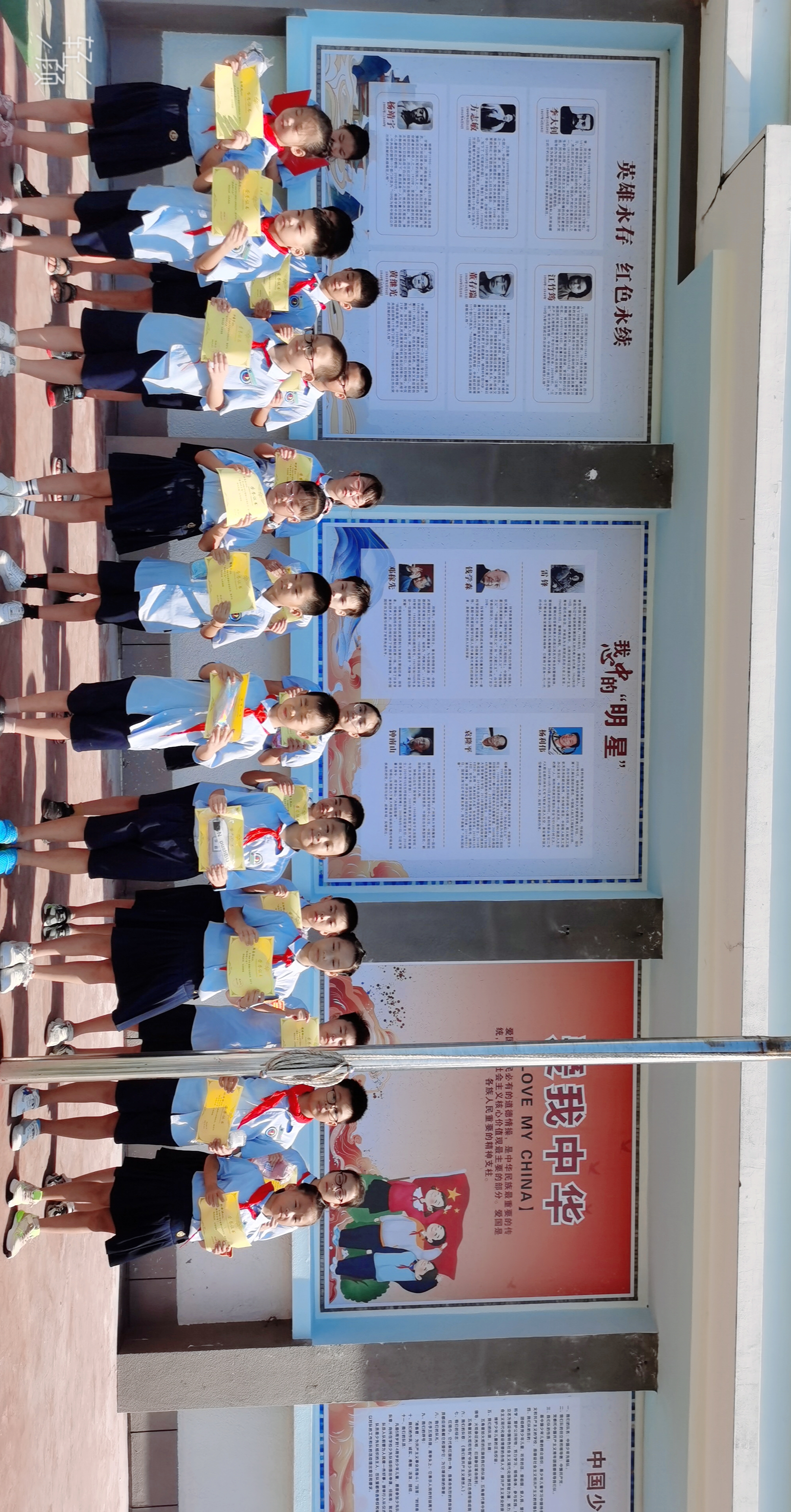 